Brain Bowl Schedule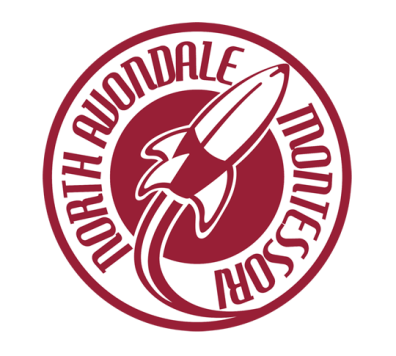 NAM Brain Bowl Match Schedule 2018-2019Thursday, January 10th @ 4:00Cheviot @ NAMThursday, January 17th @ 4:00Kilgour @ NAMThursday, January 24th @ 4:00PRM @ NAMThursday, January 31st @ TBDNAM @ FairviewThursday, February 14th @ TBDNAM @ SCPAThursday, March 7th @ TBDNAM @ SCPASaturday, March 16th 8:30 - 3:00TOURNAMENT location TBD